Autism Toolbox - Supporting Learners and Families 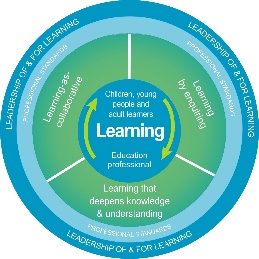 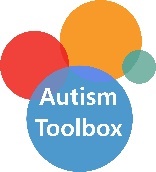 Professional Reflection and Planning Tool:  This professional reflection and planning tool support opportunities to reflect on your knowledge and understanding of the areas highlighted within the Autism Toolbox and help you plan the next steps in your professional learning. Autism Toolbox - Supporting Learners and Families Professional Reflection and Planning Tool:  This professional reflection and planning tool support opportunities to reflect on your knowledge and understanding of the areas highlighted within the Autism Toolbox and help you plan the next steps in your professional learning. Autism Toolbox - Supporting Learners and Families Professional Reflection and Planning Tool:  This professional reflection and planning tool support opportunities to reflect on your knowledge and understanding of the areas highlighted within the Autism Toolbox and help you plan the next steps in your professional learning. Autism Toolbox - Supporting Learners and Families Professional Reflection and Planning Tool:  This professional reflection and planning tool support opportunities to reflect on your knowledge and understanding of the areas highlighted within the Autism Toolbox and help you plan the next steps in your professional learning. Autism Toolbox - Supporting Learners and Families Professional Reflection and Planning Tool:  This professional reflection and planning tool support opportunities to reflect on your knowledge and understanding of the areas highlighted within the Autism Toolbox and help you plan the next steps in your professional learning. Autism Toolbox - Supporting Learners and Families Professional Reflection and Planning Tool:  This professional reflection and planning tool support opportunities to reflect on your knowledge and understanding of the areas highlighted within the Autism Toolbox and help you plan the next steps in your professional learning. Autism Toolbox - Supporting Learners and Families Professional Reflection and Planning Tool:  This professional reflection and planning tool support opportunities to reflect on your knowledge and understanding of the areas highlighted within the Autism Toolbox and help you plan the next steps in your professional learning. Name Establishment Date Toolbox Focus area Toolbox Focus area My reflections on the Toolbox information My reflections on the Toolbox information My next steps and priorities for my professional learning.My next steps and priorities for my professional learning.My next steps and priorities for my professional learning.Effective Partnerships & Communication Effective Partnerships & Communication Activities of daily living Activities of daily living Educational support Educational support Reflective Prompts Next Steps and Priorities for my Professional Learning.How do I know my practice reflects the information and suggestions on supporting learners and families?How do we know as a school community that our ethos and policies meet the needs of our autistic learners and their families? 